Eingereicht von
Stephen Test
Klasse: 8ORG	
Fachgebiet: 
Informatik
Betreuer: 
Mag. Maja Plavšić		Eingereicht am: 
		3. Oktober 2020
Der Titel der Vorwissenschaftlichen Arbeit
Untertitel (optional)
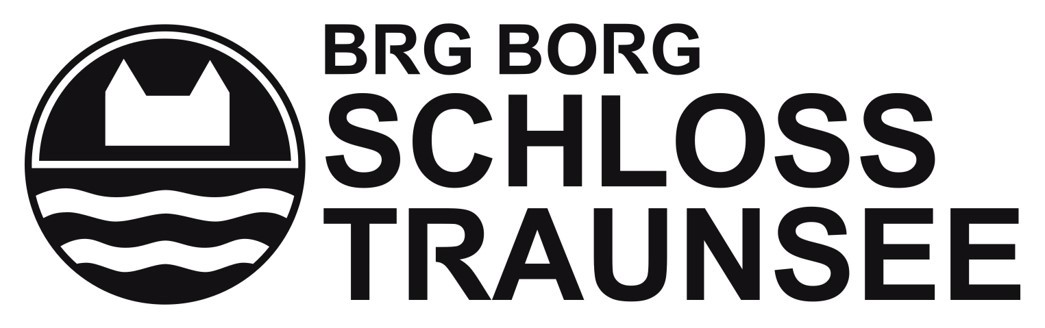 